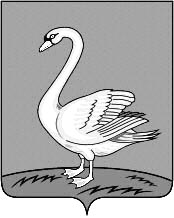 Совет депутатов сельского поселения  Куликовский  сельсовет Лебедянского муниципального района Липецкой области Российской Федерации66 сессия 5 созываРЕШЕНИЕ  09 октября 2019 года                  с. Куликовка Вторая                               № 187О внесении изменений в решение«О досрочном прекращении полномочий главы сельского поселения Куликовский сельсовет и назначении исполняющего обязанности главы» .   Учитывая, что последний день работы главы администрации был 11.06.2019г, что подтверждается табелем рабочего времени администрации сельского поселения Куликовский сельсовет за июнь 2019года, Совет депутатов сельского поселения Куликовский сельсоветРЕШИЛ1.Внести изменения в решение « О досрочном прекращении полномочий  главы сельского поселения Куликовский  сельсовет и назначении исполняющего  обязанности главы» от 10.06.2019 г.  № 167:п. 2 изложить в следующей редакции« 2.Считать прекращенными досрочно полномочия главы сельского поселения Куликовский сельсовет Лебедянского муниципального района Липецкой области Какошкиной Валентины Михайловны 11 июня 2019 года».Председатель Совета депутатов Сельского поселения Куликовский сельсоветЛебедянского муниципального районаЛипецкой области Российской Федерации				К.Г.Гасанов